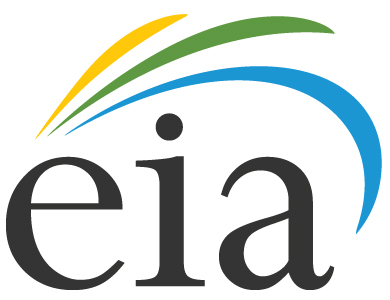 Supporting Statement for Survey ClearanceUranium Data ProgramOMB No. 1905-0160Original Date: July 7, 2014Updated 4/30/2015B.	STATISTICAL METHODSRespondent UniverseThe EIA Uranium Data Program (UDP) respondent universe consists of 102 respondents (this number may change over time as firms enter or leave the industry).  The UDP collects information on firms and individuals that are involved in the (domestic) U.S. uranium industry.  See the form instructions for specifics on the populations surveyed by each form.  Fourteen respondents with existing or planned uranium production facilities report (quarterly) on the Form EIA-851Q.  Fifty-three respondents report (annually) on Form EIA-851A, the 14 Form EIA-851Q respondents plus another 39 respondents with uranium land, exploration, drilling, mining, reserves, and/or reclamation activities in the United States.  Sixty respondents report (annually) on Form EIA-858, 32 owners and operators of U.S. civilian nuclear power reactors and 28 U.S. suppliers.  There are a total of 102 respondents who file a total of 169 forms annually, as some respondents report on more than one of the UDP forms.Sampling Methodology and Estimation ProceduresThere are no sampling methodologies used with the EIA UDP forms, as these surveys are censuses of the target populations.Test ProceduresNo tests are necessary for the EIA UDP surveys.Statistical ConsultationsFor additional information concerning this data collection, please contact Douglas Bonnar, at (202) 586-1085, or douglas.bonnar@eia.gov.  For information concerning this request for OMB approval, please contact the EIA agency Forms Clearance Officer, Lawrence Stroud, at (202) 586-6242, or Lawrence.Stroud@eia.gov.Statistical MethodologyPart BEIA Form NumberNumber of Respondents submitting all 3 surveysNumber of Respondents submitting EIA-851Q and EIA-851ANumber of Respondents submitting EIA-851A and EIA-858Number of Respondents submitting only EIA-851A or EIA-858Total Respondent UniverseForm EIA-851Q113Form EIA-851A113139Form EIA-85811148Total113		187102